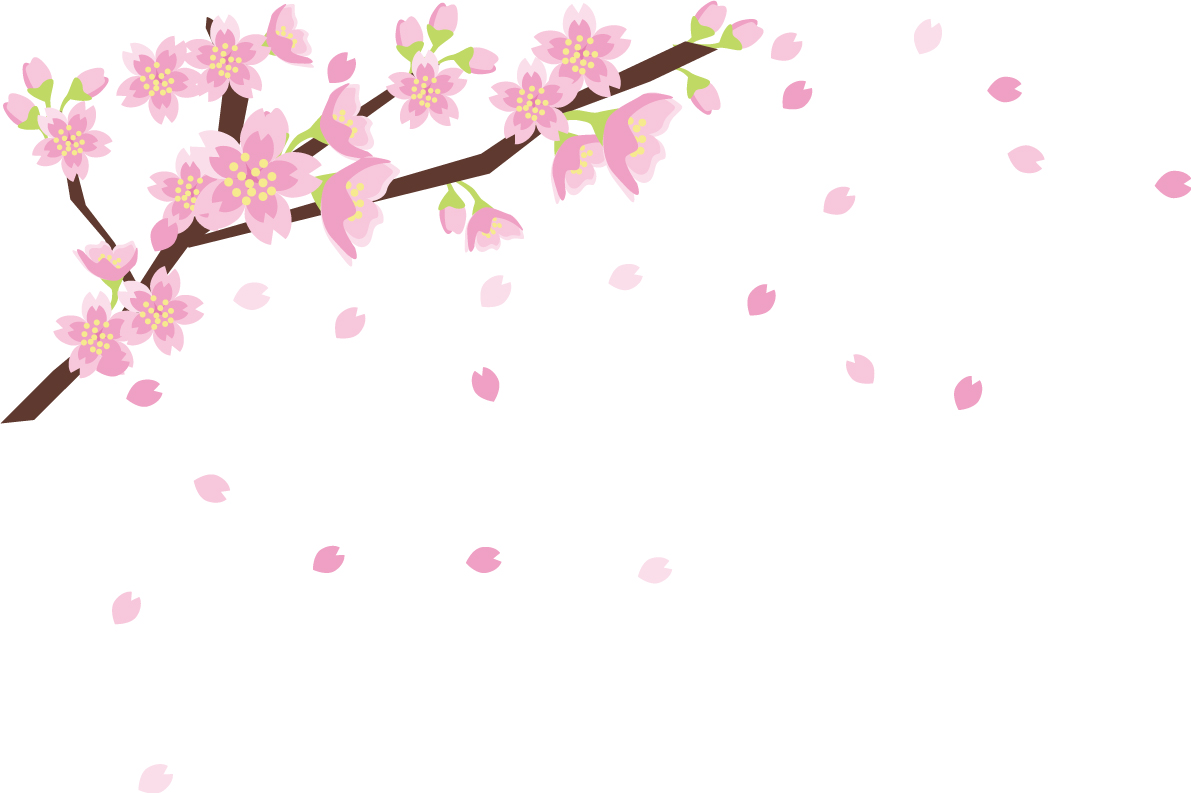 【日時】　　　令和６年５月２２日（水）13：1０～16：３０　（受付12：45～）【会場】　　　安来商工会議所　1階　大ホール　（所在地：安来市安来町878-8）【対象者】　　 ・今春市内の事業所等に新規就職された方　　　　　　　　　　　　　　 ※市内・市外の学卒は問いません。　　　　　　　　　　　　　　   ※市外から市内の事業所等に再就職された方も含みます。      　　　　 ・学校教職員に新規採用され、今春初めて安来市内の学校に配属された方【内容】　 　〔開会〕安来市長歓迎のことば〔講義〕『スタートアップ研修』　～報連相の重要性の理解～　　　　　 　　　講師：株式会社インタープロス　　　　　 　　　　　　　　　　ビジネスコーディネーター　吉田　由佳　氏『社会人のためのお金の基礎セミナー』　　　　　　　　 　　　～ライフプランに役立つお金の仕組み～講師：有限会社ココ・DE・プランニング代表取締役　池原　元樹 氏【参加費】　　 無料　　※参加者には記念品を贈呈します。【申込方法】　 　申込書に必要事項をご記入のうえ、　　　　　　　　　 　新就職者歓迎のつどい実行委員会までお申し込みください。　　　　　　　　　　　　　 ※申込書は安来市・安来商工会議所・安来市商工会のホームページ　　　　　　　　　　　　　　　　 　からダウンロードしていただけます。　　　　　　　　　　 　〔申込期限〕令和６年５月７日（火）
【その他】　 　普段勤務されている服装でお越しください。《主催》新就職者歓迎のつどい実行委員会安来市やすぎ暮らし推進課担当：江戸TEL：0854-23-3107/FAX：0854-23-3061安来商工会議所担当：加納TEL：0854-22-2380/FAX：0854-23-2314安来市商工会担当：伊谷TEL：0854-37-1154/FAX：0854-37-0044